DSWD DROMIC Report #1on the Earthquake Incident in Carrascal, Surigao del Suras of 14 July 2019, 4PMSituation Overview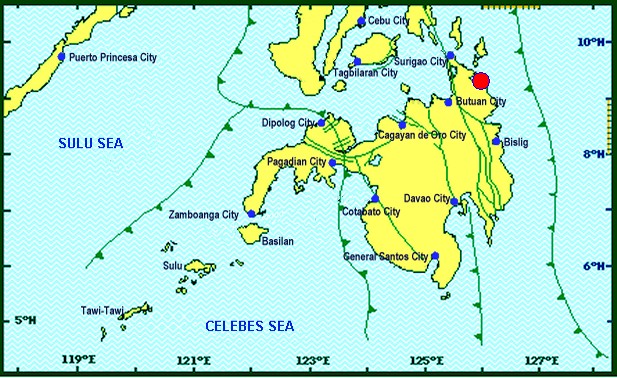 On July 13, 2019 at 4;42 AM, a 5.5 magnitude earthquake jolted the municipality of Carrascal, Surigao del Sur (09.32°N, 125.99°E - 007 km S 37° E) with a tectonic origin and a depth of focus of 4km. The earthquake was also felt in the neighboring municipalities of Surigao del Sur and in some parts of the region.Source: DOST-PHIVOLCS Earthquake BulletinStatus of Affected Families / Persons    206 families or 826 persons are affected in 9 barangays (see Table 1).	 Table 1. Affected Families / Persons  Note: Ongoing assessment and validation      Source: DSWD-FO CARAGADamaged HousesA total of 206 houses were damaged by the fire; of which, 5 houses were totally damaged and 201 houses were partially damaged (see Table 2).Table 2. Number of Damaged HousesNote: Ongoing assessment and validation Source: DSWD-FO CARAGASituational ReportsDSWD-DRMBDSWD-FO CARAGA***The Disaster Response Operations Monitoring and Information Center (DROMIC) of the DSWD-DRMB is closely coordinating with DSWD-FO CARAGA for any significant disaster response updates.Prepared by:MADELINE B. SALAMATJOANNA CAMILLE R. JACINTOReleasing OfficerReported Intensities     :Intensity VI - Carrascal, Cantilan, Carmen, Lanuza, and Madrid, Surigao Del Sur
Intensity V - Bayabas, and Cortes, Surigao Del Sur; Butuan City
Intensity IV - Surigao City; Tandag City; Gingoog City; Claver, Surigao Del Norte; Magsaysay, 
Misamis Oriental; Talacogon, Agusan Del Sur
Intensity III - Cagwait, Surigao Del Sur; Socorro, Surigao Del Norte; Balingasag, Balingoan, 
Jasaan, Salay, and Villanueva, Misamis Oriental; Pintuyan, San Francisco, and San Ricardo, 
Southern Leyte; Cagayan De Oro City
Intensity II - Mambajao, Camiguin
Instrumental Intensities:
Intensity IV - Gingoog City
Intensity II - Cebu City; Borongan City
Intensity I - Bislig City; Cagayan de Oro City; Palo, LeyteExpecting Damage:YESExpecting Aftershocks:YESREGION / PROVINCE / MUNICIPALITY REGION / PROVINCE / MUNICIPALITY  NUMBER OF AFFECTED  NUMBER OF AFFECTED  NUMBER OF AFFECTED REGION / PROVINCE / MUNICIPALITY REGION / PROVINCE / MUNICIPALITY  Barangays  Families  Persons GRAND TOTALGRAND TOTAL 9  206  826 CARAGACARAGA 9  206  826 Surigao del SurSurigao del Sur 9  206  826  Carmen8 204 816 Lanuza1 2 10 REGION / PROVINCE / MUNICIPALITY REGION / PROVINCE / MUNICIPALITY NO. OF DAMAGED HOUSES NO. OF DAMAGED HOUSES NO. OF DAMAGED HOUSES REGION / PROVINCE / MUNICIPALITY REGION / PROVINCE / MUNICIPALITY  Total  Totally  Partially GRAND TOTALGRAND TOTAL 206 5  201 CARAGACARAGA 206 5  201 Surigao del SurSurigao del Sur 206 5  201  Carmen 204  4 200 Lanuza 2  1 1 DATESITUATIONS / ACTIONS UNDERTAKEN14 July 2019The Disaster Response Operations Monitoring and Information Center (DROMIC) of the DSWD-DRMB continues to closely coordinate with DSWD-FO CARAGA for significant reports on the status of affected families, assistance, and relief efforts.DATEACTION(S) TAKEN14 July 2019DSWD-FO CARAGA thru the Disaster Response and Management Division (DRMD) together with the SWAD Team Leader of Surigao del Sur is conducting an assessment and validation to the affected areas in Surigao del Sur for possible intervention of the injured individuals in the form medical assistance and food subsidy.The Field Office will facilitate the distribution of 448 family food packs to the affected families in Carmen, Surigao del Sur amounting to PhP163,296.00.The Field Office is constantly coordinating and monitoring with the LSWDOs and LDRRMOs with their situation. Subsequent updates will be provided once the LGUs submit their report regarding the incident.